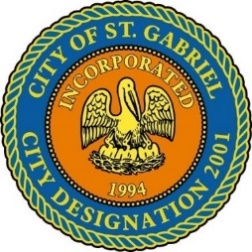 MAYOR & CITY COUNCIL MEETINGSt. Gabriel Council Chambers5035 Iberville St., St. Gabriel LA 70776Thursday, September 21, 2023		AGENDA				       6:00 p.m. I. 	CALL TO ORDER – ROLL CALL – PRAYER – PLEDGE OF ALLEGIANCE  PUBLIC FORUM – Please register with the City Clerk prior to the beginning of the meeting indicating your topic of discussion. Topics should be on agenda items. ACTION ITEMSMOTION CONSIDERATION - To Approve and Adopt Minutes for Regular Meeting dated August 17, 2023MOTION CONSIDERATION - To adopt a resolution adopting the 2023 Louisiana Compliance Questionnaire in fulfillment of requirements for financial audit of local government agenciesMOTION TO BEGIN – A Public HearingOrdinance by the City of St. Gabriel, Louisiana regarding court costs, fees and fines associated with matters before the St. Gabriel mayor’s court and other matters related theretoMOTION TO END – A Public Hearing and Return to REGULAR MeetingMOTION TO ADOPT - Ordinance by the City of St. Gabriel, Louisiana regarding court costs, fees and fines associated with matters before the St. Gabriel mayor’s court and other matters related theretoMAYORS REPORTADJOURNMENT